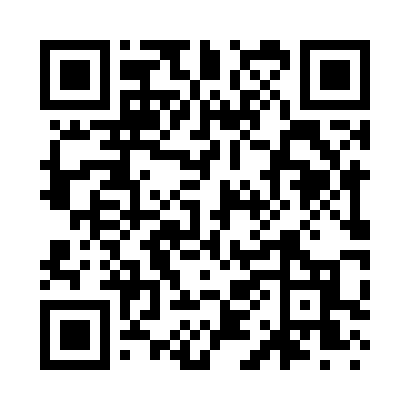 Prayer times for Alva, Mississippi, USAWed 1 May 2024 - Fri 31 May 2024High Latitude Method: Angle Based RulePrayer Calculation Method: Islamic Society of North AmericaAsar Calculation Method: ShafiPrayer times provided by https://www.salahtimes.comDateDayFajrSunriseDhuhrAsrMaghribIsha1Wed4:546:0912:554:377:428:572Thu4:536:0812:554:377:428:583Fri4:526:0712:554:377:438:594Sat4:506:0612:554:377:449:005Sun4:496:0512:554:377:459:016Mon4:486:0412:554:387:459:027Tue4:476:0312:554:387:469:038Wed4:466:0212:544:387:479:049Thu4:456:0212:544:387:489:0510Fri4:446:0112:544:387:499:0611Sat4:436:0012:544:387:499:0712Sun4:425:5912:544:387:509:0813Mon4:415:5812:544:387:519:0914Tue4:405:5812:544:387:529:1015Wed4:395:5712:544:387:529:1116Thu4:385:5612:544:387:539:1217Fri4:375:5612:544:387:549:1318Sat4:365:5512:554:387:549:1419Sun4:355:5412:554:397:559:1520Mon4:345:5412:554:397:569:1621Tue4:335:5312:554:397:579:1622Wed4:335:5312:554:397:579:1723Thu4:325:5212:554:397:589:1824Fri4:315:5212:554:397:599:1925Sat4:315:5112:554:397:599:2026Sun4:305:5112:554:398:009:2127Mon4:295:5012:554:408:019:2228Tue4:295:5012:554:408:019:2329Wed4:285:5012:564:408:029:2330Thu4:285:4912:564:408:029:2431Fri4:275:4912:564:408:039:25